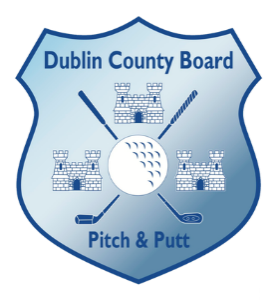 Dublin Leagues - Gents Junior NorthRegarding any queries, please contact Mark Millar on 085-8190589.Date Group FixturesResults7th MayRingcommons v Erin’s IsleIerne Idle14th MayIerne v RingcommonsErin’s Isle Idle21st MayErin’s Isle v IerneRingcommons Idle28th MayErin’s Isle v RingcommonsIerne Idle4th JuneRingcommons v IerneErin’s Isle Idle11th JuneIerne v Erin’s IsleRingcommons IdleDateSemi-FinalsResults18th JuneWinner Junior North v Runner up Junior SouthWinner Junior South v Runner up Junior North25nd JuneRunner up Junior South v Winner Junior NorthRunner up Junior North v Winner Junior SouthDateFinal2nd July Winner SF1 v Winner SF2